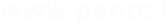 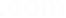 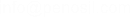 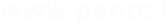 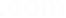 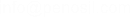 TEHNISKO DATU LAPAPENOSIL Premium  AquaBrake Fiber  PENOSIL Premium AquaBrake Fiber – tā ir hidroizolācijas mastika, kas ir ūdens barjera ar šķiedrainu stiprinātāju grīdu un sienu augšējā seguma hidroizolācijai mitrās telpās. Stiprināšana ar armējošā auduma palīdzību tiek izmantota tikai telpu stūros, kā arī apkārt notekām un pāreju spraugās. Pēc izžūšanas veido ūdensnecaurlaidīgu plaisas aizpildošu kārtu. Uz izžuvušās izolējošās kārtas var klāt šķīdumu keramiskajām flīzēm, pēc tam uz tās var klāt flīžu segumu. Galvenās īpašības Izgatavota uz ūdens bāzes. Stiprināta ar fibrošķiedru.Ērti uzklājama. Šķīdinātājam žūstot nav kaitīgu izdalījumu.Pēc izžūšanas maina krāsu.PielietojumsHidroizolācija zem augšējā seguma vannas istabās, dušas kabīnēs, pirtīs u.c. sanitārajās telpās. Piemēroti pamati ir betons, ķieģelis, apmestas virsmas, ģipsis, būvniecības flīzes mitrām telpām un ūdensizturīgs finieris. Ieteicams neizmantot virsmām, kas nepārtraukti atrodas zem ūdens (piemēram, baseinos). Izstrādājumu nav ieteicams izmantot arī telpās, kuru temperatūra pārsniedz +150°C. Pielietošanas apstākļiGaisa temperatūrai darba laikā jābūt ne zemākai kā +10°C, bet gaisa mitrumam līdz 80%.  Darba virsmas temperatūrai uzstādīšanas laikā: no +10°C līdz +25°C. Instrumenti Krāsotāju rullītis vai otiņa. Lietošanas norādījumi Virsmai jābūt tīrai, attīrītai no putekļiem, ar absorbcijas spēju. Pirms darbu sākuma virsmas attīrīt no putekļiem, taukiem un visām citām vielām, kas var pasliktināt saķeri ar hidroizolācijas mastiku. Betons un izlīdzinātie pamati ir jānogruntē ar PENOSIL Premium BetPrimer ūdens šķīdumu attiecībā 1:1. Hidroizolācijas mastika pirms lietošanas ir rūpīgi jāsamaisa. Uzklāt tikai uz sausa pamata ar otas, birstes vai rullīša palīdzību divās kārtās, turklāt otrā kārta tiek klāta šķērsām pirmajai. TEHNISKO DATU LAPA	1/3 PENOSIL Premium AquaBrake FiberVersija 1 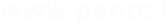 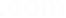 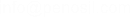 Grīdas: Vispirms ar mastiku tiek pārklātas spraugas grīdā, stūri, savienojumu vietas, kokskrūvju galviņas. Svaigo kārtu stūros tiek klāts nostiprinošais audums PENOSIL Premium AquaBrake platumā ne mazāk kā 20 cm, uz spraugām – 10 cm platumā (uz sienām nostiprinošais audums ir jāklāj vismaz 10 cm augstumā). Audums cieši piekļaujas pamatam. Zobrievojumu un spraugu nostiprināšanai tiek izmantots nostiprinošais audums diametrā, kas ir vismaz 2 reizes lielāks par caurumu. Tas kopā ar mastiku veido dubultu kārtu. Pēc tam visa nostiprinošā auduma virsma vēlreiz tiek pārklāta ar mastikas kārtu. Jāpārliecinās, ka nostiprinošais audums ir kārtīgi piesūcināts ar mastiku. Pēc tam ar krāsotāju rullīša palīdzību vienmērīgā kārtā pa visu grīdas virsmu tiek uzklāta PENOSIL Premium AquaBrake Fiber. Līdzeklim ir jāļauj izžūt vismaz 2 stundas. Kad mastikas maina krāsu, var sākt nākamās kārtas uzklāšanu. Otrā kārta tiek vienmērīgi kārta pa visu virsmu. Sienas: Vispirms ar mastiku tiek pārklātas spraugas starp būvniecības plāksnēm, stūri, savienojumu vietas, kokskrūvju galviņas un vietas ap caurulēm. Tikko uzklātajai kārtai stūros tiek likts nostiprinošais audums PENOSIL Premium AquaBrake vismaz 20 cm platumā, bet uz spraugām – 10 cm platumā (uz sienām nostiprinošais audums ir jāklāj vismaz 10 cm augstumā). Ja sienā ir kāds caurums vai bojājums, šī vieta ir jānostiprina ar audumu, kura diametrs vismaz 3 reizes pārsniedz cauruma izmēru. Audumā izgriežamā cauruma izmēram ir jābūt par 4-5 mm mazākam par caurules ārējo diametru, lai auduma malas par 3-5 mm apsegtu cauruli. Nostiprināšanas audums tiek novietots uz tikko klātas mastikas un ierīvēts mastikā. Pēc tam tas tiek vienmērīgi pārklāts ar mastikas kārtu. Jāpārliecinās, ka nostiprinošais audums ir kārtīgi piesūcināts ar mastiku. Pēc tam ar krāsotāja rullīša palīdzību pa visu virsmu tiek klāts PENOSIL Premium AquaBrake Fiber. Jāļauj līdzeklim izžūt aptuveni 2 stundas. Kad mastika maina krāsu, var sākt nākamās kārtas uzklāšanu. Otrā kārta tiek vienmērīgi klāta pa visu virsmu. Kārtu pilnīgas izžūšanas laiks ir no 6 līdz 12 stundām. Jāseko līdzi krāsas izmaiņām. Jāpārbauda, lai uz izžuvušās hidroizolācijas mastikas nebūtu padziļinājumu. Pirms keramisko flīžu uzklāšanas jāpārbauda hidroizolācijas kvalitāte. Izžuvušas hidroizolācijas mastikas biezumam uz sienām jābūt aptuveni 0,5 mm, uz grīdas – 0,7 mm un apkārt notekām – 1,5 mm. Kad pilnībā izžuvusi, var uzsākt keramisko flīžu uzklāšanu. Patēriņa norma: 0,6-1,0 l/m2 (ar divu kārtu pārklājumu). TīrīšanaDarba instrumenti un apģērbs ir nekavējoties jāmazgā ar ūdeni. Izžuvušu izstrādājumu var noņemt tikai mehāniski. Āda jānomazgā ar ziepēm, jāieziež ar krēmu. Tīrīšanai neizmantot šķīdumus, vēlams izmantot tīrīšanas emulsijas. TEHNISKO DATU LAPA	2/3 PENOSIL Premium AquaBrake FiberVersija 1  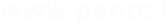 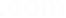 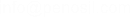 Tehniskie dati Krāsa Gaišzila. Iepakojums Plastmasas iepakojums 1, 5, 15, 25 litri. Var uzklāt tieši no iepakojuma.Uzglabāšanas nosacījumi Neatvērtā oriģinālā iepakojumā 3 gadi. Sargāt no sasalšanas! Pirms izmantošanas obligāti samaisīt. Uzglabāšanas temperatūra +5°C līdz +30°C. Drošības noteikumiSatur polietilēnglikolu (<0,2%). Izvairīties no nokļūšanas uz ādas. Izmantot piemērotus aizsargcimdus. Glabāt bērniem nepieejamā vietā.TEHNISKO DATU LAPA	3/3 PENOSIL Premium AquaBrake FiberVersija 1 Šķīdinātājs Ūdens Izžūšanas laiks 2 stundasBlīvums1,34 g/cm3pH 9,6Spēja aiztaisīt spraugas1,5 mmTemperatūras izturība+60°CIzturība pret sasalšanu SasalstMinimālā darba temperatūra+10°CSaistviela Latekss SBR Glabāšanas laiks3 gadi